                                                            Escola Municipal de Educação Básica Augustinho Marcon                                                            Catanduvas(SC), outubro de 2020.                                                            Diretora: Tatiana M. B. Menegat.                                                                                                                                                                                   Assessora Técnica-Pedagógica: Maristela Apª. B. Baraúna                                                            Assessora Técnica-Administrativa: Margarete P. Dutra.                                                                                                                                               Professora: Gabriela Abatti,                                                            2 º ano        AULA 03 - SEQUÊNCIA DIDÁTICA – EDUCAÇÃO FÍSICA  19 A  23 DE OUTUBRONOME DA ATIVIDADE: CAMPO MINADO. DESENHE O CAMPO MINADO EM UMA FOLHA SULFITE, CADA JOGADOR TERÁ UMA PECINHA PARA ANDAR AS CASAS, UMA OUTRA PESSOA DEVERÁ DESENHAR O CAMPO MINADO COM AS BOMBAS E MOSTRAR PARA OS PARTICIPANTES POR 30 SEGUNDOS, DEPOIS COMEÇA O JOGO. IRÁ UM VÍDEO NO WHATSAPP EXPLICANDO E DEMONSTRANDO A ATIVIDADE.DURAÇÃO: 30 MINUTOS.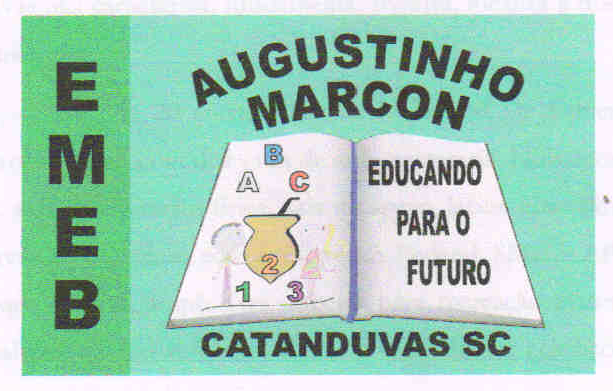 